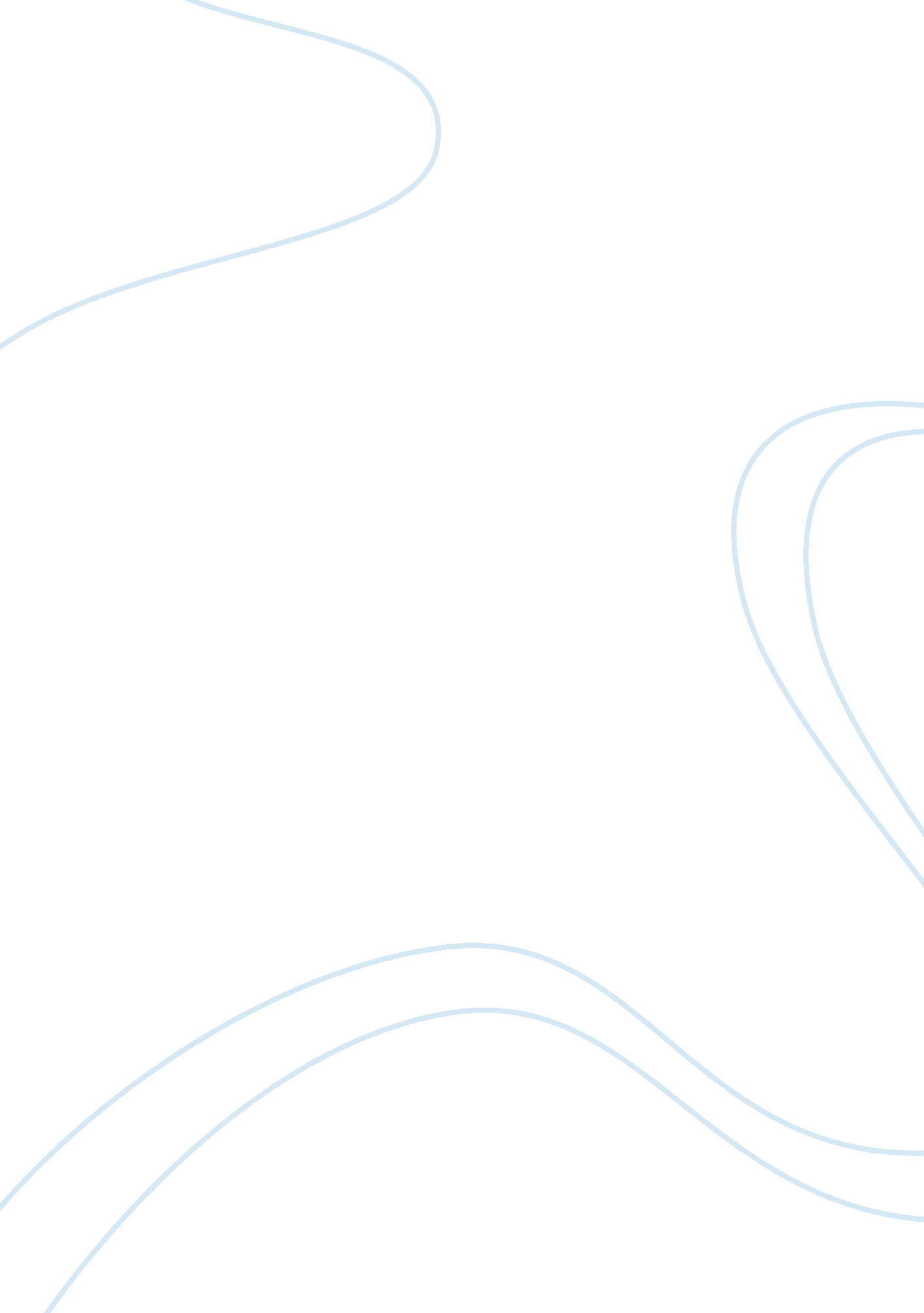 Charitra jivan ki suraksha karata hai essay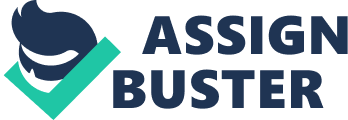 Ma’aden Phosphate Company (MPC) P. O. Box 11110, Madinat Al-Jubail Al-Sinaiyah 31961 Kingdom of Saudi Arabia Fax +96633475683 E-mail: [email protected] maaden. com. sa ? ? ? ? To be completed in English in your own handwriting using black or blue ink–do not type If requested information is not applicable, mark “ N/A” If more space is required, continue on a separate sheet Attach photocopies of the following as appropriate: Passport or National ID Card, GOSI if you are registered, Card and Civil Family Booklet Desired Position: Family name First and Middle names Nationality PICTURE Marital status Date of birth Number of wives City and Country of birth Number of children Religion Current address (P. O Box, Telephone, Mobile and Personnal Email are must to include in your address) P. O Box Telephone Mobile Personal Email How long have you lived at this address? Are you physically capable of the following? Yes or No. If no, explain. Heavy manual work? Outdoors work? For each of the following answer Yes or No. If yes, explain: Do you have any temporary or permanent disabilities (including. dizziness, deafness, etc. )? Have you ever broken any bones or had surgery? Have you had any major accidents or illnesses over the past 10 years? Saudi ID/Iqama or Passport number Saudi civil number Date and place of issue Height and weight If you currently live outside of Jubail, are you willing to relocate to Jubail and commit to live long term in Jubail? If not, please explain. If you have served in the military, give details of your service, including dates, locations, duties & ranks held. How often (No. of incidents and no. days) have you been absent from scheduled work in the past 5 years? For what reasons? 1 EDUCATION Name of School and Location (City/Country) Secondary/High School Degree/Certificate Awarded & Major Start and Completion Dates Academic Results* Additional Academic or Extra Curricular Achievements Technical School/Vocational Education University/College Further planned education *Please state current/final cumulative result, i. e. , Grade Point Average – (4. 0) scale, or other depending on your school’s standard grading system WORK HISTORY List all jobs (full-time or temporary) beginning with your present or most recent employer first. Include any volunteer work or active military service (use additional forms if necessary). Explain any periods of unemployment greater than three months. Dates: Hours per (Month Wage or Reason /Yr) From Week Employer’s Name and Address Name Address Job Title/Supervisor/Duties Job Title Supervisor’s Name Your Duties Salary and date for Leaving Phone Name Address Job Title Supervisor’s Name Your Duties Phone Name Address Job Title Supervisor’s Name Your Duties Phone Name Address Job Title Supervisor’s Name Your Duties Phone Interests and Activities State briefly what you do in your free time 2 Languages Indicate your proficiency by marking A, B or C in the appropriate boxes: A = Native language or bilingual standard B = Fluent knowledge acquired during extensive use C = Slight knowledge D = No knowledge Language 1. Arabic 2. English 3. 4. 5. 6. Speaking Understanding by ear Reading Writing References (List 2 references. Do not include relatives. ) Name and Occupation 1. 2. Address Telephone No. Years Known Additional Information How did you learn about Ma’aden Phosphate Company? School, friends, advertisement, other, please specify. Do you have any criminal convictions? Yes or No. If yes, please explain. Also, list any arrests for which you are out on bail or your own recognizance pending trial. Do you have any relatives, including those by marriage, employed by our company? If yes please provide name and positions. For Saudi Nationals, are you legally responsible for your parents’ support? Yes or No. If yes, and you are offered employment by Ma’aden Phosphate Company, you will be required to provide written evidence. Why do you want to join Ma’aden Phosphate Company? Why should we employ you? When would you be available to start work? Please attach copies of the following supporting documents: 1)*Educational certificates copy 2)*Salary certificate or salary slip 3)* Six Photos 4)* Two copies of Saudi ID/Iqama or Passport Applicant Statement I authorize the Company, except as otherwise noted by me, to disclose to others all information which I have given related to my application for employment and to obtain from others all information believed by the Company to be related to my suitability for employment. I authorize schools, present and former employers, public officials, and others including people who know me, to respond fully to such inquiries and I hold them harmless for any such response. I agree to take a medical examination at Company expense to valuate my physical ability to safely perform the job for which I am applying or for which I am offered. I understand that this examination will include tests for controlled substances (drugs) and I will authorize the release of the results of these tests to the Company. In consideration of employment, if employed, I agree to comply with the Company’s work rules and policies and agree my employment can be terminated for cause in accordance with the employment contract, Company By-Laws and/or the Labor Law. I understand and agree that no promises or representations contrary to the foregoing are binding on the Company unless made in writing and signed by me and an officer of the Company. The information I have given is true and correct. I agree that any misrepresentation, false statement, or omission involving this application will be sufficient cause for the Company to withdraw an offer of employment or to terminate my employment for cause. Signature Date 3 